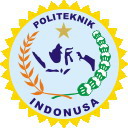 KUMPULAN JURNAL DAN REPOSITORY---------------------( JUDUL TUGAS AKHIR )------------------------------------------------------------------------------------------------------------------------POLITEKNIK INDNUSA SURAKARTAThn sekarangJudul Jurnal/RepositoryPenulisJumlah Hal<nim><nama mhs><prodi>